Sondage d'évaluation d'une maison de retraite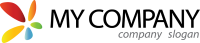 Historique des visites (11-01-2016 - 11-01-2016)Depuis combien de temps habitez-vous à la maison de retraite ?Choix unique, Nombre de répondants 20x, sans réponse 0xÊtes-vous satisfait(e) de l'espace et de l'équipement de la maison de retraite ?Choix unique, Nombre de répondants 20x, sans réponse 0xVeuillez évaluer la véracité des propositions suivantes concernant le personnel de la maison de retraite d'après vos propres expériences.Matrice de choix uniques, Nombre de répondants 20x, sans réponse 0xDans quelle mesure êtes vous content(e) de la qualité de votre logement ?Évaluation par étoiles, Nombre de répondants 20x, sans réponse 0xNombre d'étoiles 3,8/5Êtes-vous content(e) de la qualité de la nourriture qui vous est servie dans la maison de retraite ? Veuillez évaluer les propositions suivantes d'après vos propres expériences.Matrice de choix uniques, Nombre de répondants 20x, sans réponse 0xÊtes-vous satisfait(e) des services de soins infirmiers dans la maison de retraite ?Choix unique, Nombre de répondants 20x, sans réponse 0xLes activités sociales et recréatives organisées par la maison de retraite sont-elles favorables à votre bien-être ?Choix unique, Nombre de répondants 20x, sans réponse 0xVous sentez-vous bien traîté(e) et respecté(e) à la maison de retraite ?Choix unique, Nombre de répondants 20x, sans réponse 0xTrouvez-vous à redire quant à notre maison de retraite ? Ecrivez-nous, s'il vous plaît, vos remarques et vos suggestions.Réponses textuelles, Nombre de répondants 20x, sans réponse 0xSondage d'évaluation d'une maison de retraiteDepuis combien de temps habitez-vous à la maison de retraite ?Êtes-vous satisfait(e) de l'espace et de l'équipement de la maison de retraite ?Veuillez évaluer la véracité des propositions suivantes concernant le personnel de la maison de retraite d'après vos propres expériences.Propositions de réponse: L'échelle de l'évaluation : 1 - absolument vrai, 5 - absolument faux .Dans quelle mesure êtes vous content(e) de la qualité de votre logement ?Êtes-vous content(e) de la qualité de la nourriture qui vous est servie dans la maison de retraite ? Veuillez évaluer les propositions suivantes d'après vos propres expériences.Êtes-vous satisfait(e) des services de soins infirmiers dans la maison de retraite ?Les activités sociales et recréatives organisées par la maison de retraite sont-elles favorables à votre bien-être ?Vous sentez-vous bien traîté(e) et respecté(e) à la maison de retraite ?Trouvez-vous à redire quant à notre maison de retraite ? Ecrivez-nous, s'il vous plaît, vos remarques et vos suggestions.Informations générales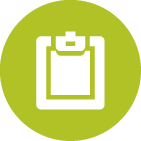 Titre du sondageSondage d'évaluation d'une maison de retraite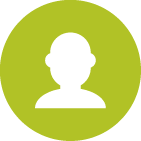 AuteurRichard Žižka 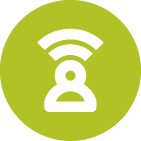 Langue du questionnaire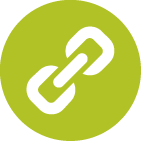 L'adresse URL du sondagehttp://www.survio.com/survey/d/N4D7T1E9V4P3G3D9Y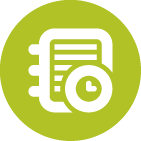 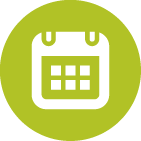 Durée1 joursStatistique de visites202000100 %Nombre de visitesQuestionnaires  completsQuestionnaires incompletsSeulement affichésTaux de remplissage 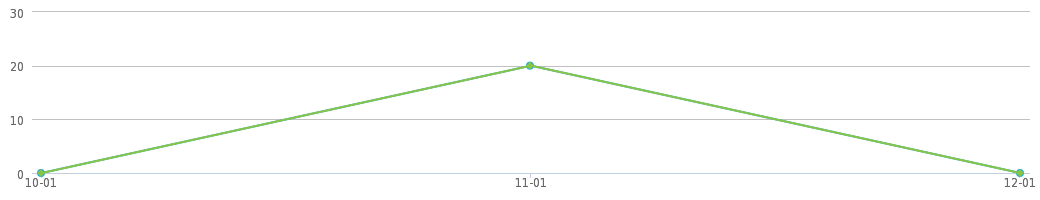 Nombre total de visitesSources des visitesDurée de réalisation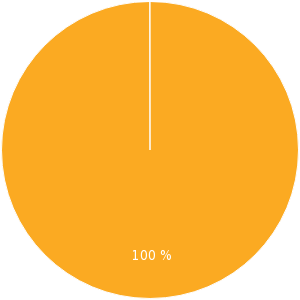 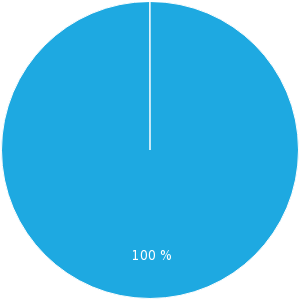 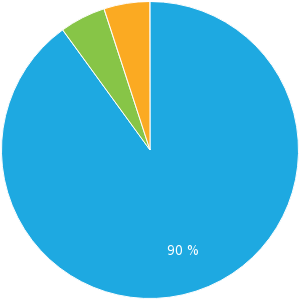 RésultatsChoix de réponseRéponsesRatio630 %420 %315 %420 %315 %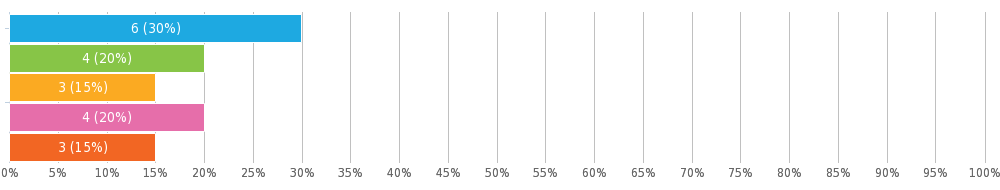 Choix de réponseRéponsesRatio315 %840 %315 %420 %210 %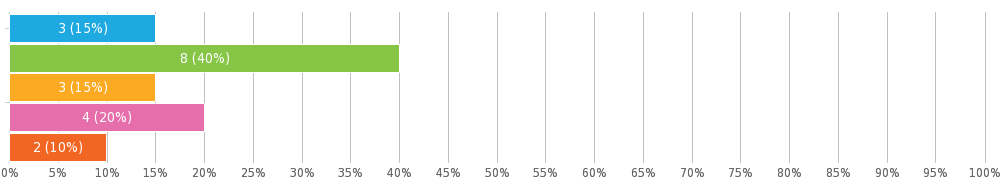 Les employés à l'accueil sont toujours aimables.2 (10 %)2 (10 %)8 (40 %)6 (30 %)2 (10 %)Les infirmières et les aides-soignantes donnent une impression professionnelle.1 (5 %)9 (45 %)7 (35 %)1 (5 %)2 (10 %)Les infirmières et les aides-soignantes sont amicales et compatissantes.2 (10 %)6 (30 %)7 (35 %)5 (25 %)0Le personnel de la maison de retraite essaie toujours de répondre à mes besoins.04 (20 %)8 (40 %)4 (20 %)4 (20 %)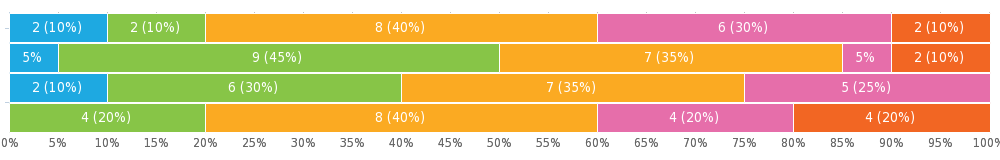 Choix de réponseRéponsesRatio630 %735 %420 %210 %15 %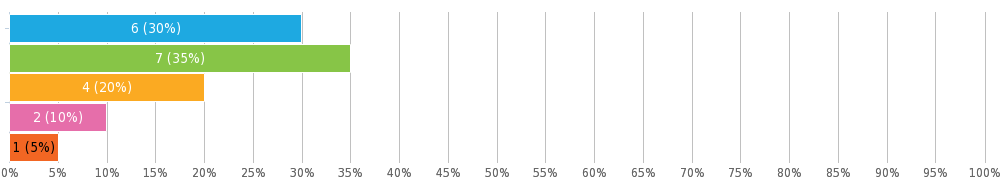 La nourriture est toujours fraîche et de bonne qualité.02 (10 %)5 (25 %)6 (30 %)7 (35 %)Les repas sont goûteux et nutritifs.05 (25 %)5 (25 %)8 (40 %)2 (10 %)La nourriture est assez riche.2 (10 %)6 (30 %)4 (20 %)6 (30 %)2 (10 %)Il y a toujours un grand choix de repas.2 (10 %)2 (10 %)7 (35 %)8 (40 %)1 (5 %)Je suis entièrement satisfait(e) de la nourriture servie dans la maison de retraite.1 (5 %)6 (30 %)7 (35 %)2 (10 %)4 (20 %)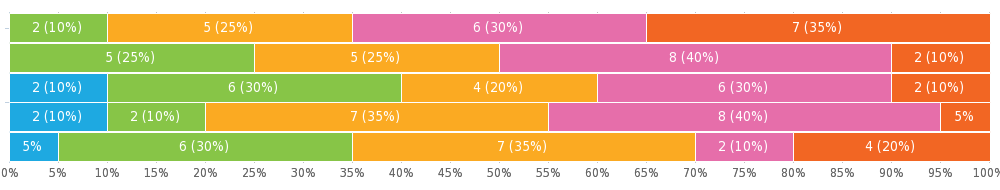 Choix de réponseRéponsesRatio15 %420 %420 %1050 %15 %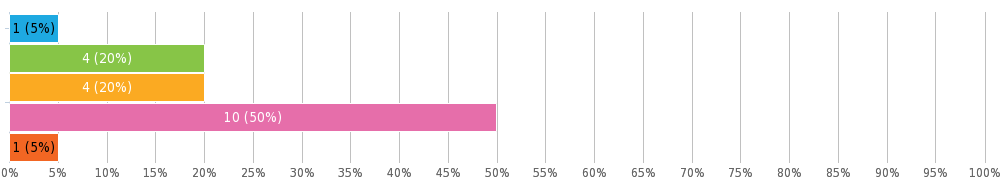 Choix de réponseRéponsesRatio1890 %210 %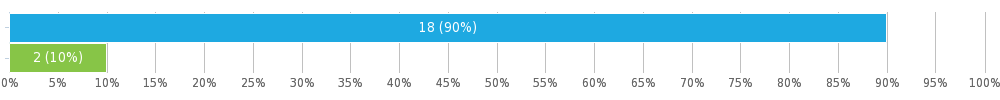 Duis condimentum augue id magna semper rutrum.Vestibulum erat nullaChoix de réponseRéponsesRatio1785 %315 %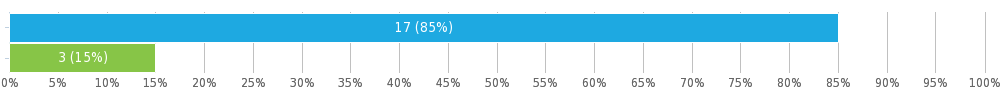 Nullam dapibus fermentum ipsumCras pede liberoMaecenas fermentum, sem in pharetra pellentesqueParamètres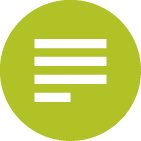 Questions par pageToutes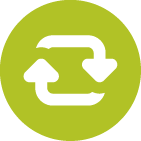 Permettre d'envoyer le questionnaire plusieurs fois ?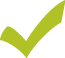 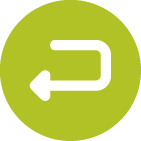 Permettre le retour aux questions précédentes ?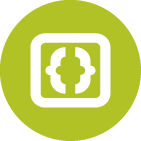 Afficher les numéros de questions ?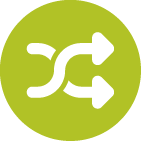 Attribution aléatoire des questions ?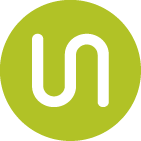 Afficher la barre de progression ?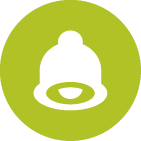 Souhaitez-vous recevoir des notifications par mail ?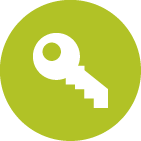 Protection par mot de passe ?Restriction d'adresse IP ?Annexe : QuestionnaireBonjour, Merci de consacrer quelques minutes à remplir ce questionnaire.moins d'un anplus d'un anplus de 3 ansplus de 5 ansplus de 10 anstout à fait satisfait(e)plutôt satisfait(e)ni satisfait(e), ni insatisfait(e)plutôt insatisfait(e)absolument insatisfait(e)12345Les employés à l'accueil sont toujours aimables.Les infirmières et les aides-soignantes donnent une impression professionnelle.Les infirmières et les aides-soignantes sont amicales et compatissantes.Le personnel de la maison de retraite essaie toujours de répondre à mes besoins. / 5tout à fait d'accordd'accordne sait paspas d'accordpas du tout d'accordLa nourriture est toujours fraîche et de bonne qualité.Les repas sont goûteux et nutritifs.La nourriture est assez riche.Il y a toujours un grand choix de repas.Je suis entièrement satisfait(e) de la nourriture servie dans la maison de retraite.absolument satisfait(e)plutôt satisfait(e)ni satisfait(e), ni insatisfait(e)plutôt insatisfait(e)absolument insatisfait(e)OuiNon (précisez, s'il vous plaît, ce qui vous manque)OuiNon (veuillez préciser)